Hi Joe (Volunteer’s Name)Date I was so glad to see you join us at the volunteer program. You wouldn’t believe we were searching for a person of your skills for so long. Not only have you brought a new set of experience but you have my work so much easier.It was great interacting with you. Seeing you all pumped up and ready to go multiplied my enthusiasm. The compassion you have shown to the cause is simply mind-blowing. You are great at easing people and I cannot thank you enough for taking time out to read about our excursion and meeting beforehand. You have given us a head start which is highly appreciable. Not only are we on the way of achieving out goals, we are going to be working permanently on the program in the future because of your service.I am personally thankful that we connected. I know you hold the cause very dear to your heart and were always prepared to go the extra mile. I should however congratulate you for having outdone all our expectations. You are a great asset to the cause and I hope you will work with us more closely with us in the future. Keep in touch. Your FriendGary (Volunteer’s Name)(Name of the Organisation)Phone:Address:Website: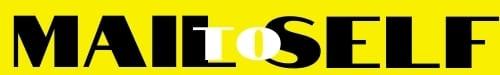 